ПОВЕСТКА ДНЯКомитета по аудиту общественно значимых организаций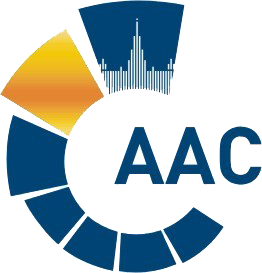 САМОРЕГУЛИРУЕМАЯ ОРГАНИЗАЦИЯ АУДИТОРОВ     АССОЦИАЦИЯ «СОДРУЖЕСТВО» 
член Международной Федерации Бухгалтеров (IFAC)(ОГРН 1097799010870, ИНН 7729440813, КПП 772901001) 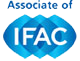 119192, г. Москва, Мичуринский проспект, дом 21, корпус 4. т: +7 (495) 734-22-22, ф: +7 (495) 734-04-22, www.auditor-sro.org, info@auditor-sro.org Начало голосования:Начало голосования: 29 сентября 2021 г. 29 сентября 2021 г.Срок окончания приема бюллетеней: 06 октября 2021 г. в 18.00Срок окончания приема бюллетеней: 06 октября 2021 г. в 18.00Срок окончания приема бюллетеней: 06 октября 2021 г. в 18.00Срок окончания приема бюллетеней: 06 октября 2021 г. в 18.00Форма заседания:Форма заседания:заочная (электронный бюллетень)заочная (электронный бюллетень)№ВопросВопрос1О замене члена Комитета по правовым вопросам аудиторской деятельности, кандидата от Комитета по аудиту ОЗО:- Копылова Александра Сергеевича, старший менеджер АО «КПМГ» (исключить - по инициативе Компании) на Кувшинникову Елену Игоревну, старший юрист АО «КПМГ» (включить - анкета кандидата).О замене члена Комитета по правовым вопросам аудиторской деятельности, кандидата от Комитета по аудиту ОЗО:- Копылова Александра Сергеевича, старший менеджер АО «КПМГ» (исключить - по инициативе Компании) на Кувшинникову Елену Игоревну, старший юрист АО «КПМГ» (включить - анкета кандидата).Электронный бюллетеньЭлектронный бюллетень